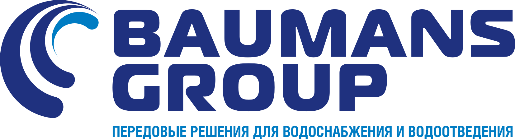 ООО «Бауманс Груп»Тел: +7 (495) 121-49-50Эл. почта: info@baumgroup.ruСайт: www.baumgroup.ru  Регистрационная анкета претендента в ежегодном конкурсе «Проектный рост»ФИОКонтактный телефонКонтактный e-mailНазвание организацииАдрес местонахождения организации, сайт, номер тел., e-mailГИП Название и адрес проектаСпециализация претендента (ВК, ТМ и т.д.) ЗаказчикСтадия проекта (П или РД)Срок реализации проекта